SLIDELL INDEPENDENT SCHOOL DISTRICT “On track and leading the pack”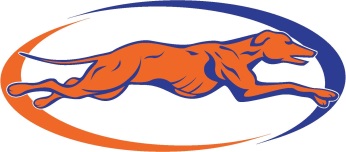  P.O. Box 69                                                                                                                       			 Phone: (940)-535-5260 Slidell, Texas 76267                                                                                                             		      Fax: (832)-426-3424                                      											     	______Taylor Williams				Theresa Stevens      	                      	         Brad Hayhurst			             Lauren LuigSuperintendent                                                                Principal		                              Principal         		         Elem PrincipalExt. 238				             	      Ext. 224		                               Ext. 223				   Ext. 250District Educational Improvement Committee (DEIC)Wednesday, April 24th 2024 at 6:30CALL MEETING TO ORDER  Items to DiscussCalendar was approved and sent outFences around track have been removedSWOT analysis – update vision and missionWrapping up STAAR/EOC testingSummer School datesElem/JH - JulyHS - JunePK/Kinder round up was a successOnline registration live as of 4/24/2024Community for ideas to address in futureCommunity recommendations to be brought before the Board of TrusteesFuture Meeting Dates at 6:30 – will be announced next yearAdjournmentTheresa StevensTheresa Stevens, Principal of Curriculum and Instruction